Об утверждении плана мероприятий по году эстетики Администрации сельского поселения Саитбабинский сельсовет муниципального районаГафурийский район Республики Башкортостан на 2020 годВо исполнение поручения Главы Администрации района и в связи с объявлением Главой Республики Башкортостан 2020 года Годом эстетики населенных пунктов, руководствуясь Федеральным законом от 06.10.2003 N 131-ФЗ "Об общих принципах организации местного самоуправления в Российской Федерации", Уставом сельского поселения Саитбабинский сельсовет муниципального района Гафурийский район Республики Башкортостан, Администрация сельского поселения Саитбабинский сельсовет муниципального района Гафурийский район Республики Башкортостан, ПОСТАНОВЛЯЕТ:      1. Утвердить план мероприятий по году эстетики Администрации сельского   поселения Саитбабинский сельсовет муниципального района Гафурийский район Республики Башкортостан на 2020 год. (Приложение № 1).     2. Утвердить  схему закрепления территорий за организациями дляпроведения субботников по АСП Саитбабинский сельсовет к году эстетики в 2020 году. (Приложение №2)                  3. Настоящее постановление обнародовать в здании Администрации            сельского поселения Саитбабинский сельсовет муниципального района                 Гафурийский                                                                   район Республики Башкортостан путем размещения на информационном стенде            по адресу: Республика Башкортостан,  Гафурийский район, с.Саитбаба,   ул.Партизанская,  д.50  и на официальном сайте сельского поселения   Саитбабинский сельсовет   муниципального района Гафурийский  район Республики Башкортостан.Глава сельского поселения                                                             А.А.СайфуллинПриложение №1  к Постановлению  Администрации сельского поселения Саитбабинский сельсовет муниципального района Гафурийский район Республики Башкортостанот «03» февраля 2020 г. № 9ПЛАНмероприятий по благоустройству по сельскому поселению  Саитбабинский сельсовет муниципального района Гафурийский  район Республики Башкортостан                Приложение № 2 к Постановлению АдминистрацииСельского поселения Саитбабинскийсельсовет муниципального района Гафурийский район Республики Башкортостан От «03» февраля 2020 г. №8Схема закрепления территорий за организациями для проведения субботников по АСП Саитбабинский сельсовет к году эстетики в 2020 году.БАШ?ОРТОСТАН РЕСПУБЛИКА№Ы;АФУРИ РАЙОНЫ МУНИЦИПАЛЬ РАЙОНЫНЫ*СЭЙЕТБАБА АУЫЛСОВЕТЫ АУЫЛ БИЛ"М"№ЕХАКИМИ"ТЕБАШ?ОРТОСТАН РЕСПУБЛИКА№Ы;АФУРИ РАЙОНЫ МУНИЦИПАЛЬ РАЙОНЫНЫ*СЭЙЕТБАБА АУЫЛСОВЕТЫ АУЫЛ БИЛ"М"№ЕХАКИМИ"ТЕ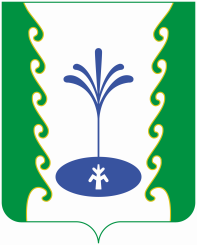 АДМИНИСТРАЦИЯСЕЛЬСКОГО ПОСЕЛЕНИЯСАИТБАБИНСКИЙ СЕЛЬСОВЕТМУНИЦИПАЛЬНОГО РАЙОНА ГАФУРИЙСКИЙ РАЙОНРЕСПУБЛИКИ БАШКОРТОСТАНАДМИНИСТРАЦИЯСЕЛЬСКОГО ПОСЕЛЕНИЯСАИТБАБИНСКИЙ СЕЛЬСОВЕТМУНИЦИПАЛЬНОГО РАЙОНА ГАФУРИЙСКИЙ РАЙОНРЕСПУБЛИКИ БАШКОРТОСТАН?АРАРПОСТАНОВЛЕНИЕ03  феврале, 2020 йыл№ 903 февраля  2020 года№ п/пМероприятиеАдресСроки реализацииОтветственный1Экологические субботникиТерритория сельского поселенияапрель-октябрьГлава СП, старосты,руководители  учреждений (школы, клубы,ФАПы)2Установка светодиодных светильниковНаселенные пункты СП В течение года Глава СП 3Отсыпка дорог ПГС по населенным пунктам СПд. Каран-Елгад. Кулкановод. Юзимяновос.СаитбабаАпрель-ноябрьГлава СП 4Покраскафасадов зданийНаселенные пункты СПАпрель-майГлава СП 5Вырубка старых деревьев и уборка территории, посадка и уход за цветами.Территории обелисков, участникам ВОВ.Апрель - майГлава СП, старосты, директор школы6Вырубка деревьев вдоль дорогМайГлава СП 7Приведение в порядок памятных и мемориальных мест (обелисков), покраска и ремонт обелисков, огражденийс.Саитбабад. Юзимяновод.Усмановод. Кулкановод. Каран-Елгад. ТугайАпрель-МайГлава СП , оргкомитет8Ямочный ремонт дорогВсе населенные пункты СПИюньГлава СП Наименование объектов по закреплению территорийОтветственныеТерритория зданий администрации СП, СДК с.Саитбаба Глава СП Сайфуллин А.А., главный худ.рук. СДК с.Саитбаба  Ишемьяров И.М., Руководитель БИКЦ «Саитбаба» Мавлеткулов Р.И., начальник ОПС Нигматуллина З.А., зав. филиалом 8598/0361 ПАО «Сбербанк» Азнабаева Т.Р. Территория МОБУ СОШ с. Саитбаба, дошкольной группы «Ляйсан»участок дороги от с.Саитбаба  до д.Каран-Елга.Директор МОБУ СОШ Газизова Р.А.Саитбабинская СВА:1.Уборка собственной территории, уборка прилегающей территории, обрезка кустарников, побелка оснований деревьев и бордюр.-Уборка территории дороги  Главный врач Даутова Г.М.Участок автотрассы Саитбаба-Красноусольск  до границы Имендяшевского  сельсовета,Территория сельского поселенияГлава СП Сайфуллин А.А., главный худ.рук. СДК с.Саитбаба Ишемьяров И.М., главный худ.рук Газизов М.М., худ.рук Валиеа Н.М.,  соц.работники.Территория МОБУ ООШ-д.Юзимяново, участок дороги от д.Юзимяново до д.Имянник Директор МОБУ ООШ Рахматуллина Т.Ф. Территория ФАП д.Усманово и участок за ФАП.Заведующий ФАП Загидуллин А.З.        1.Уборка территорий населенных пунктов: уборка мусора, ремонт ограждений, подрезка деревьев, побелка, уборка дорог и улицСтаросты населенных пунктов